附件4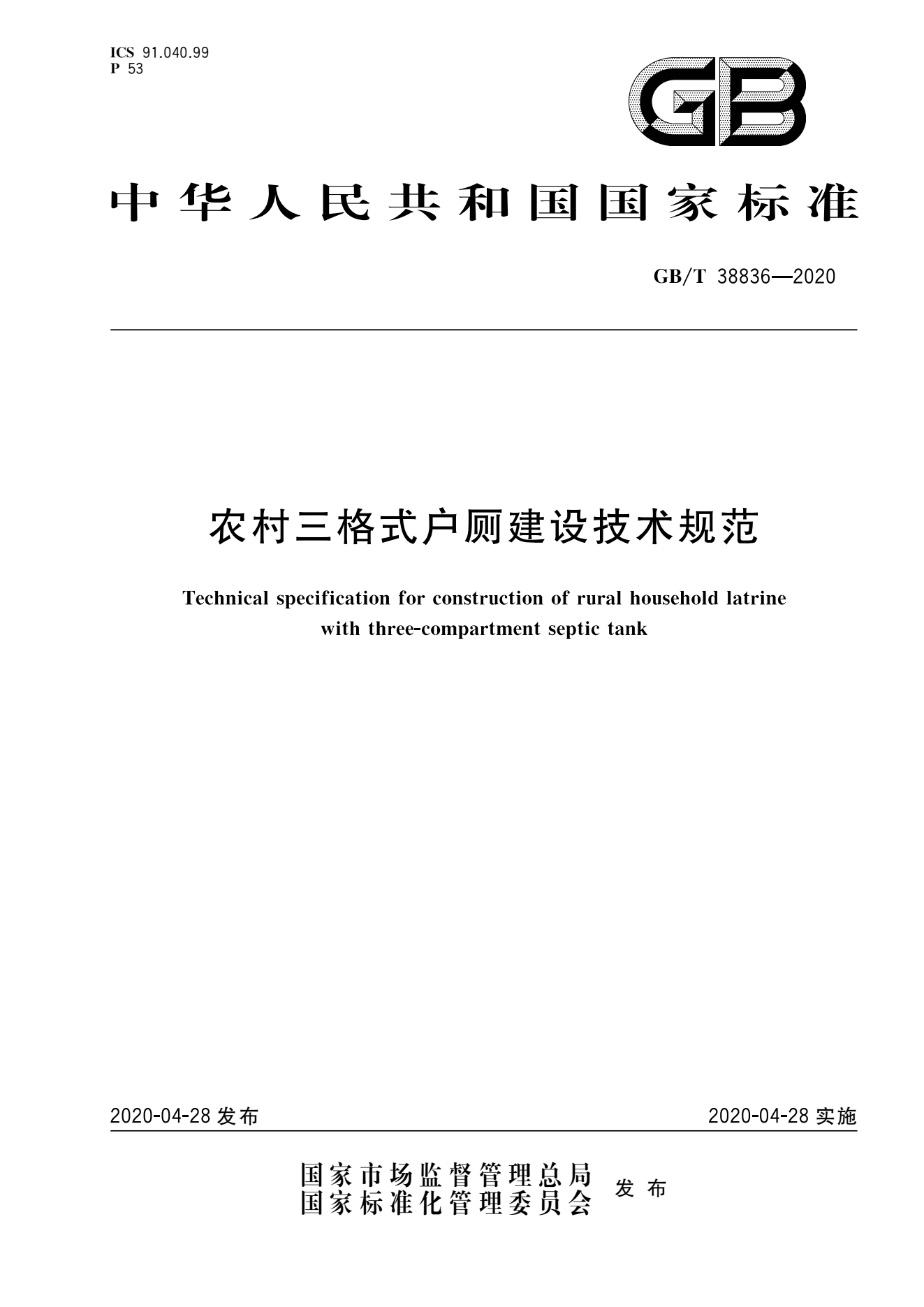 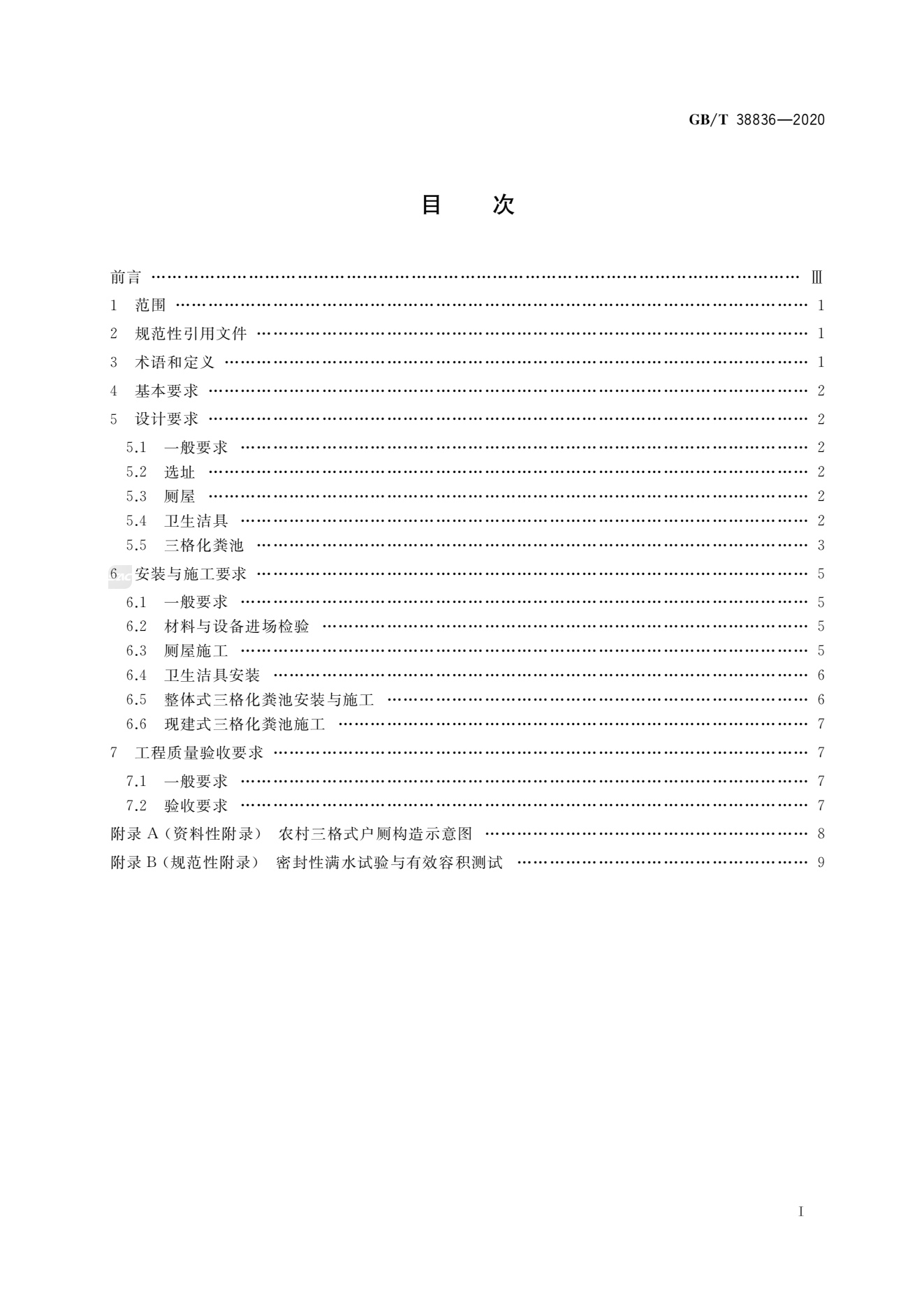 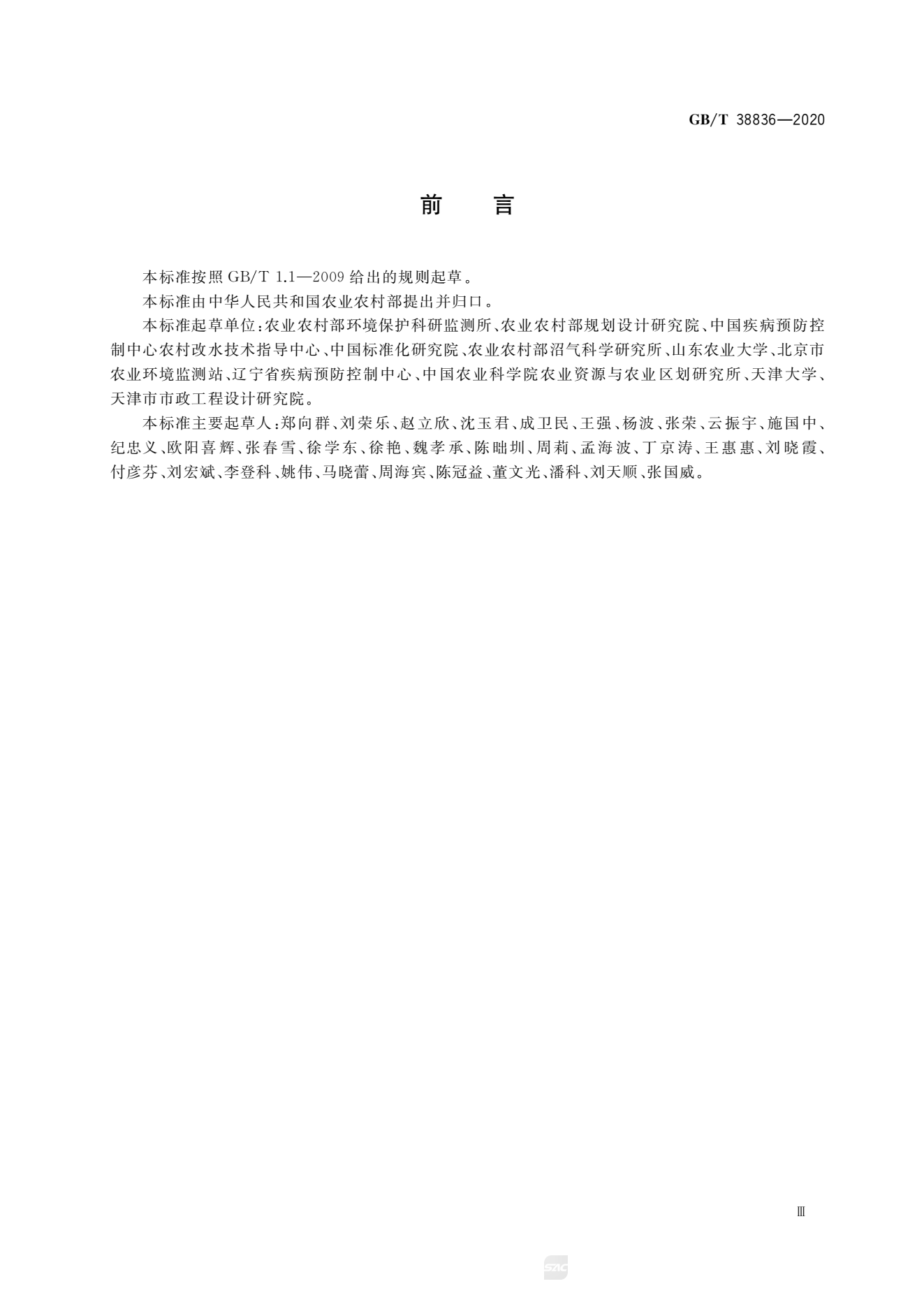 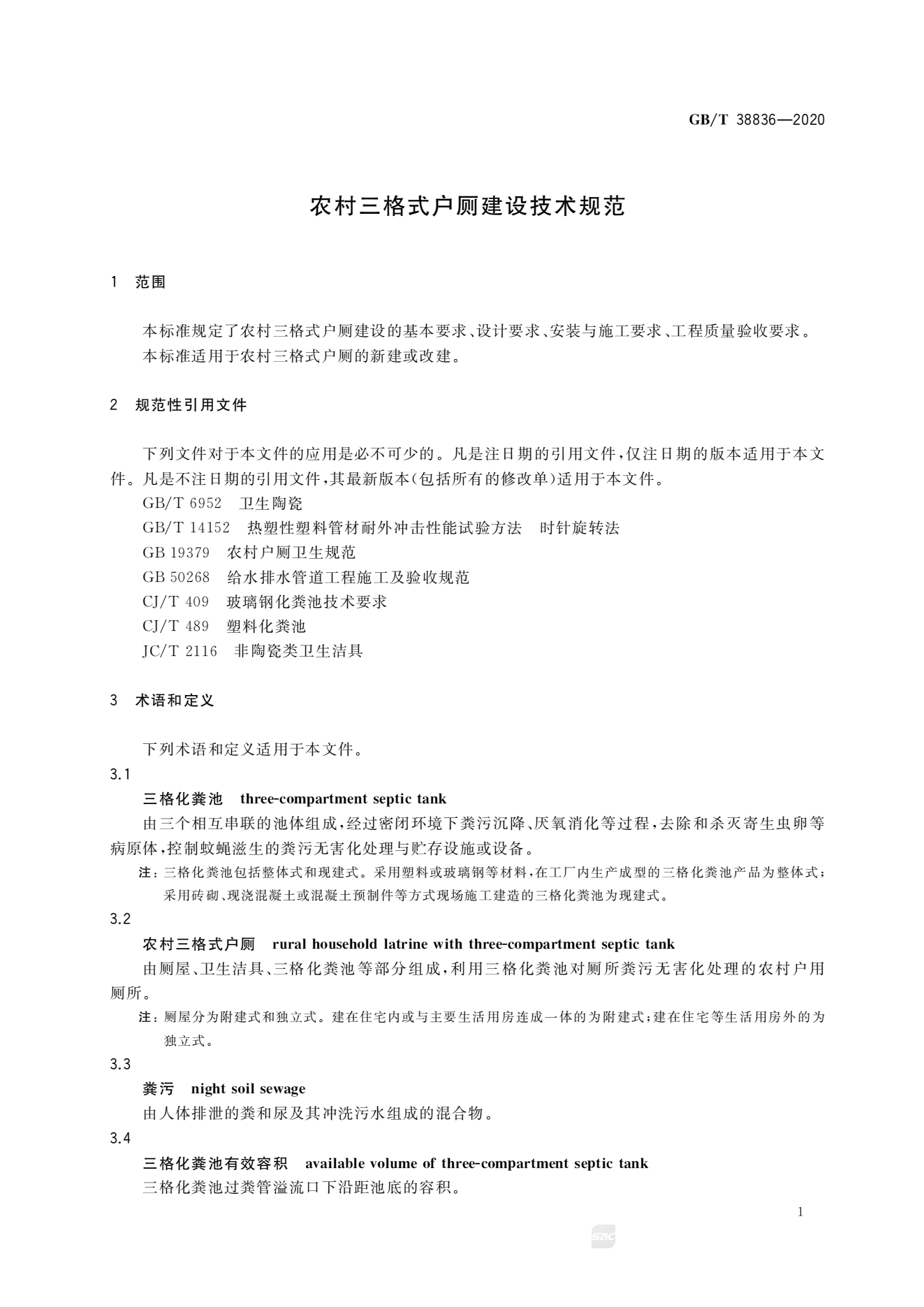 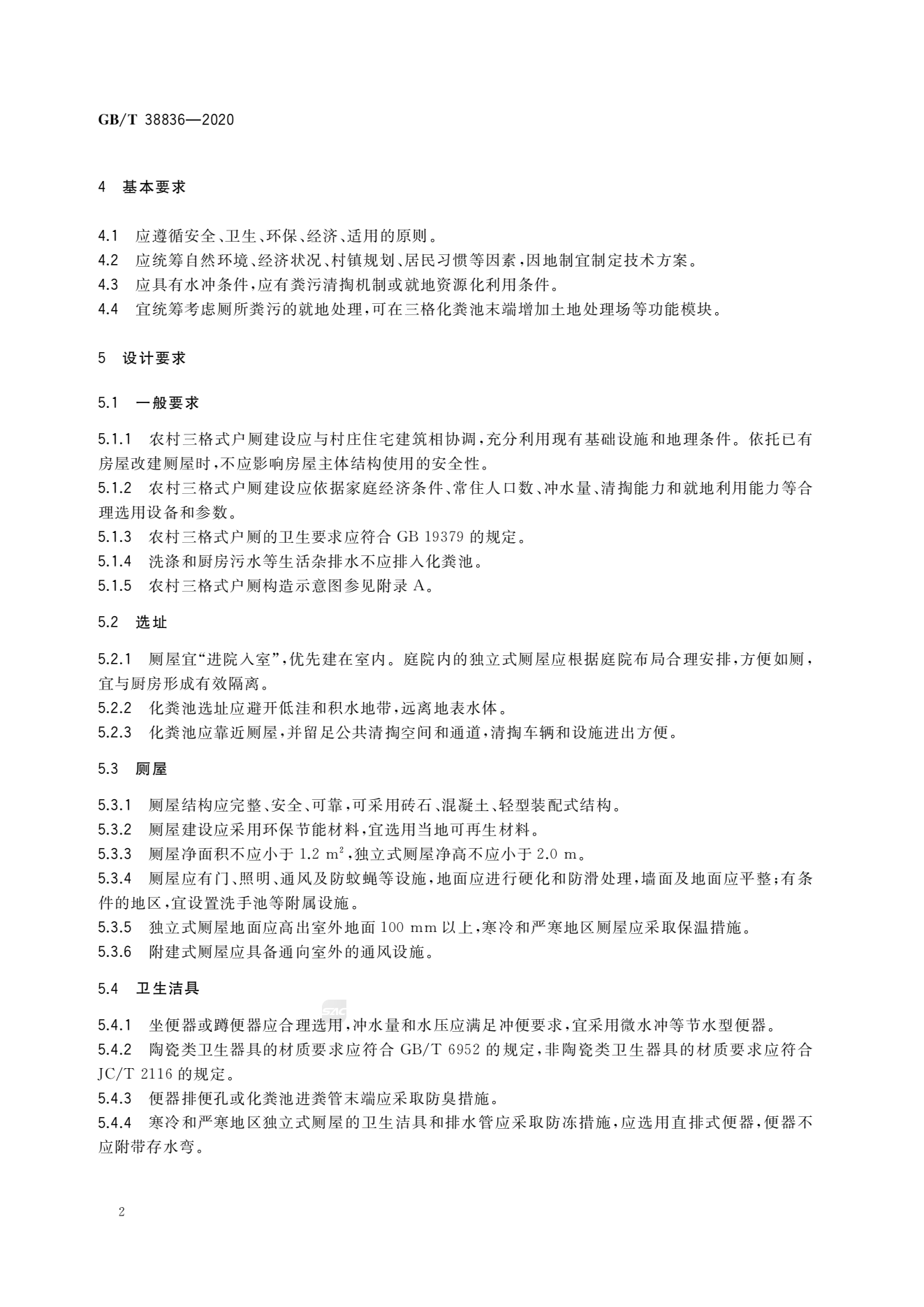 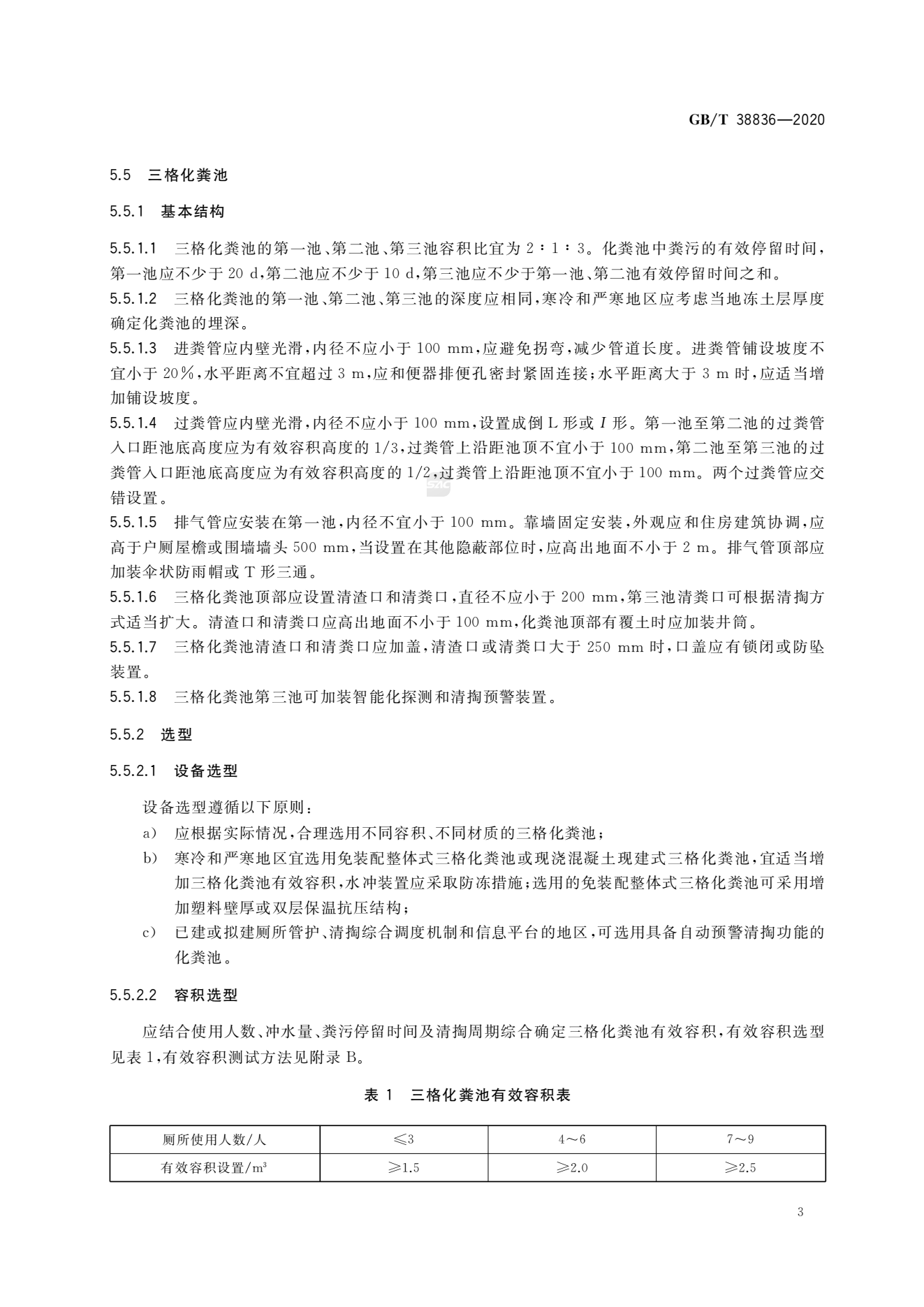 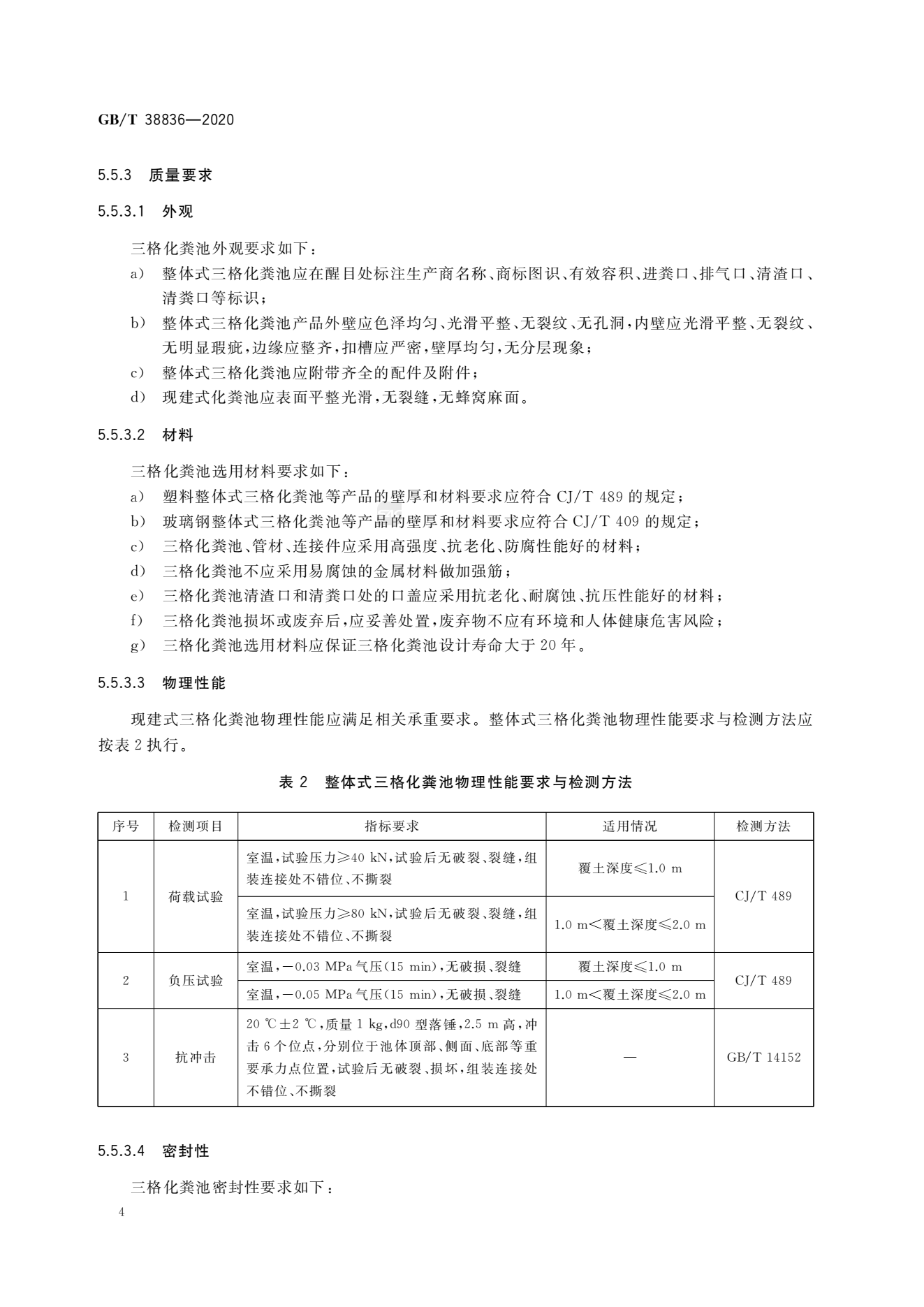 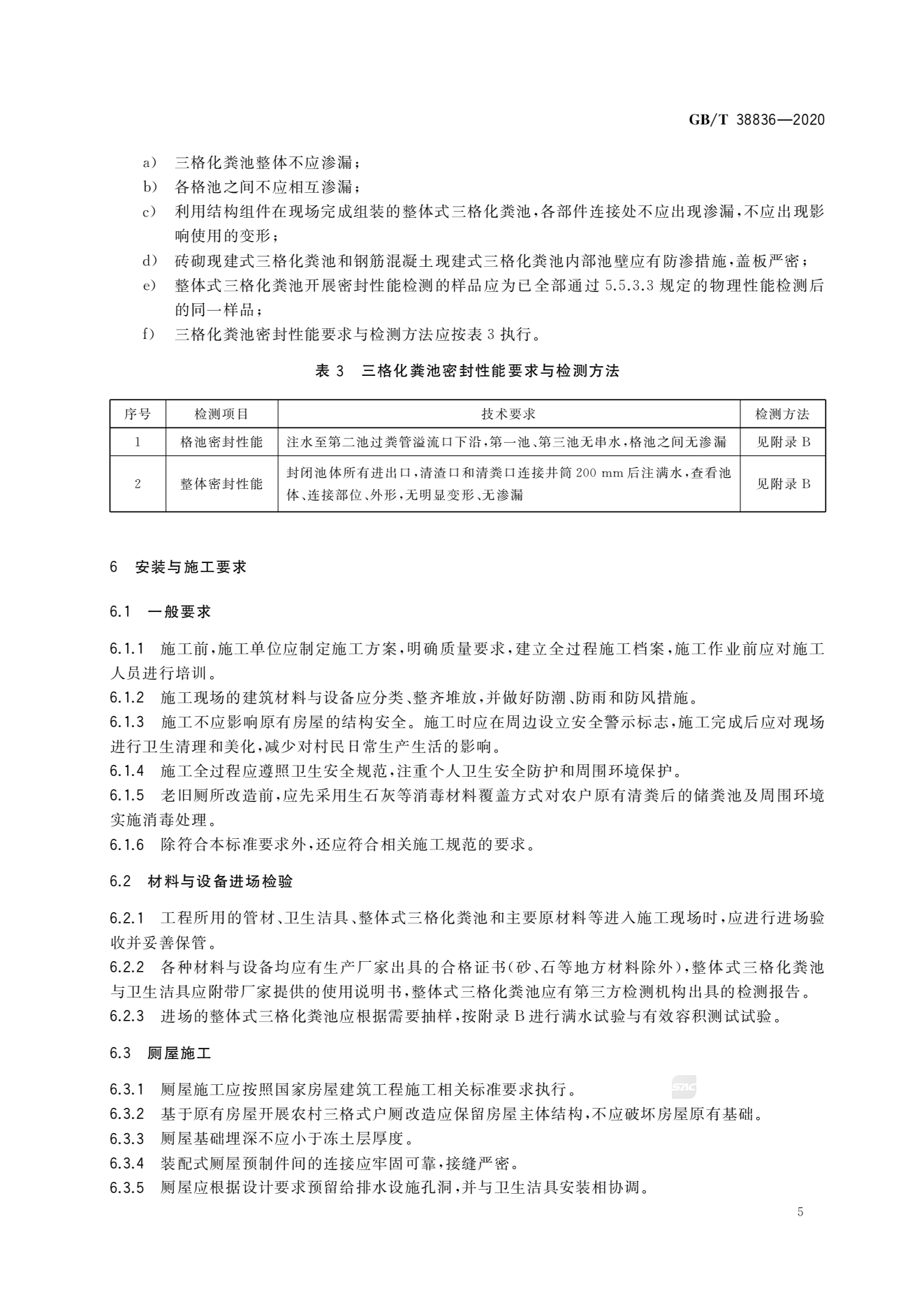 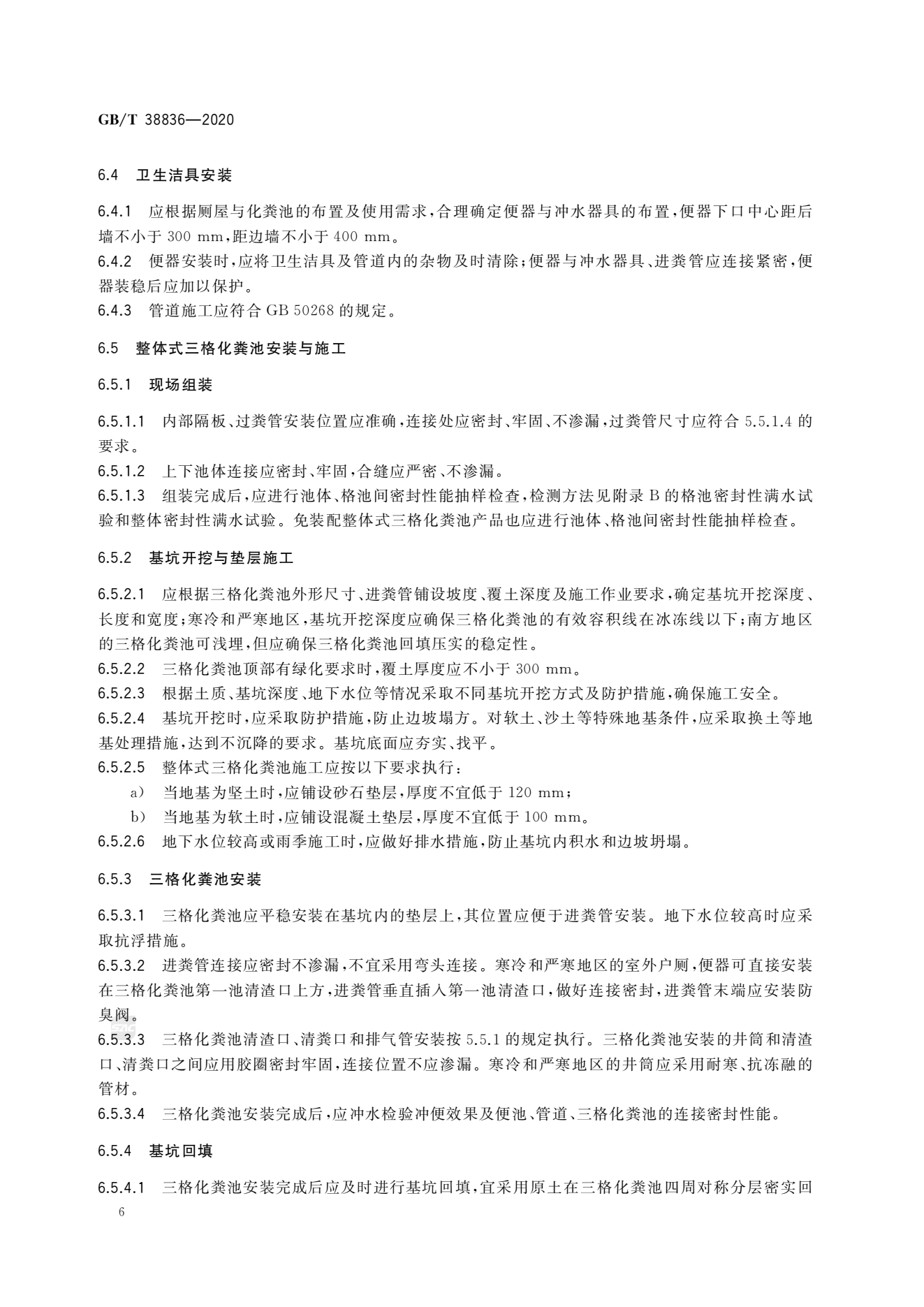 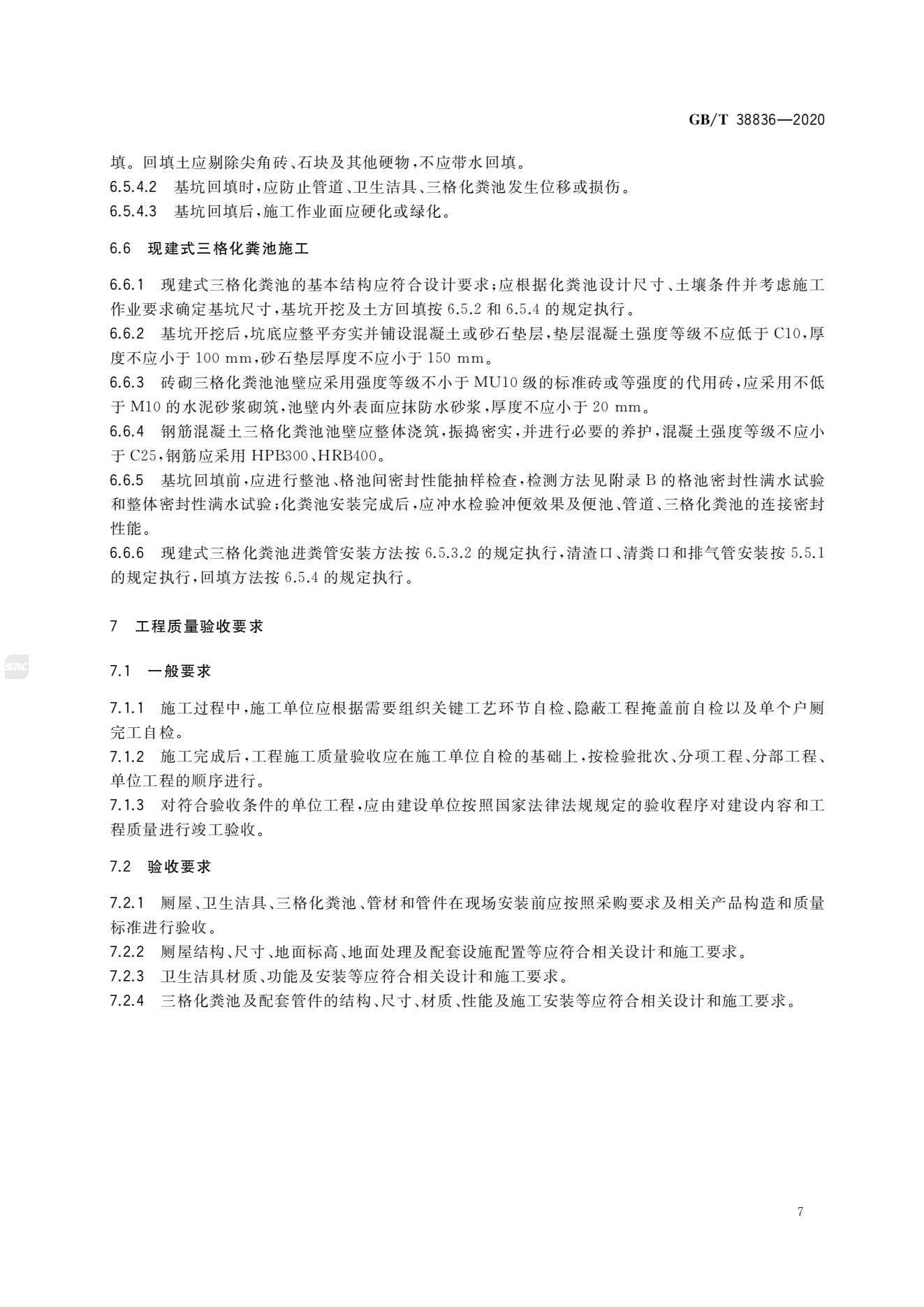 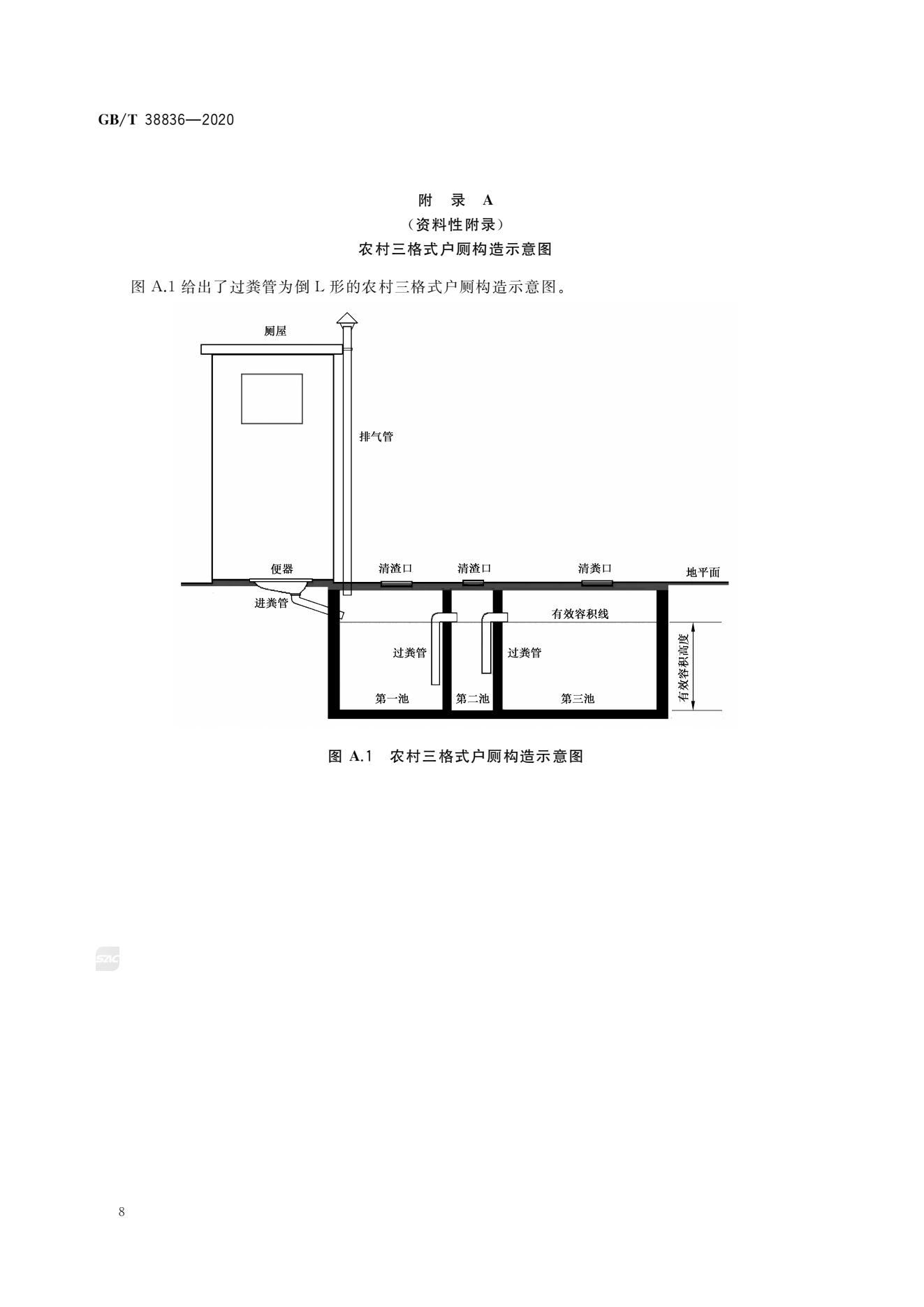 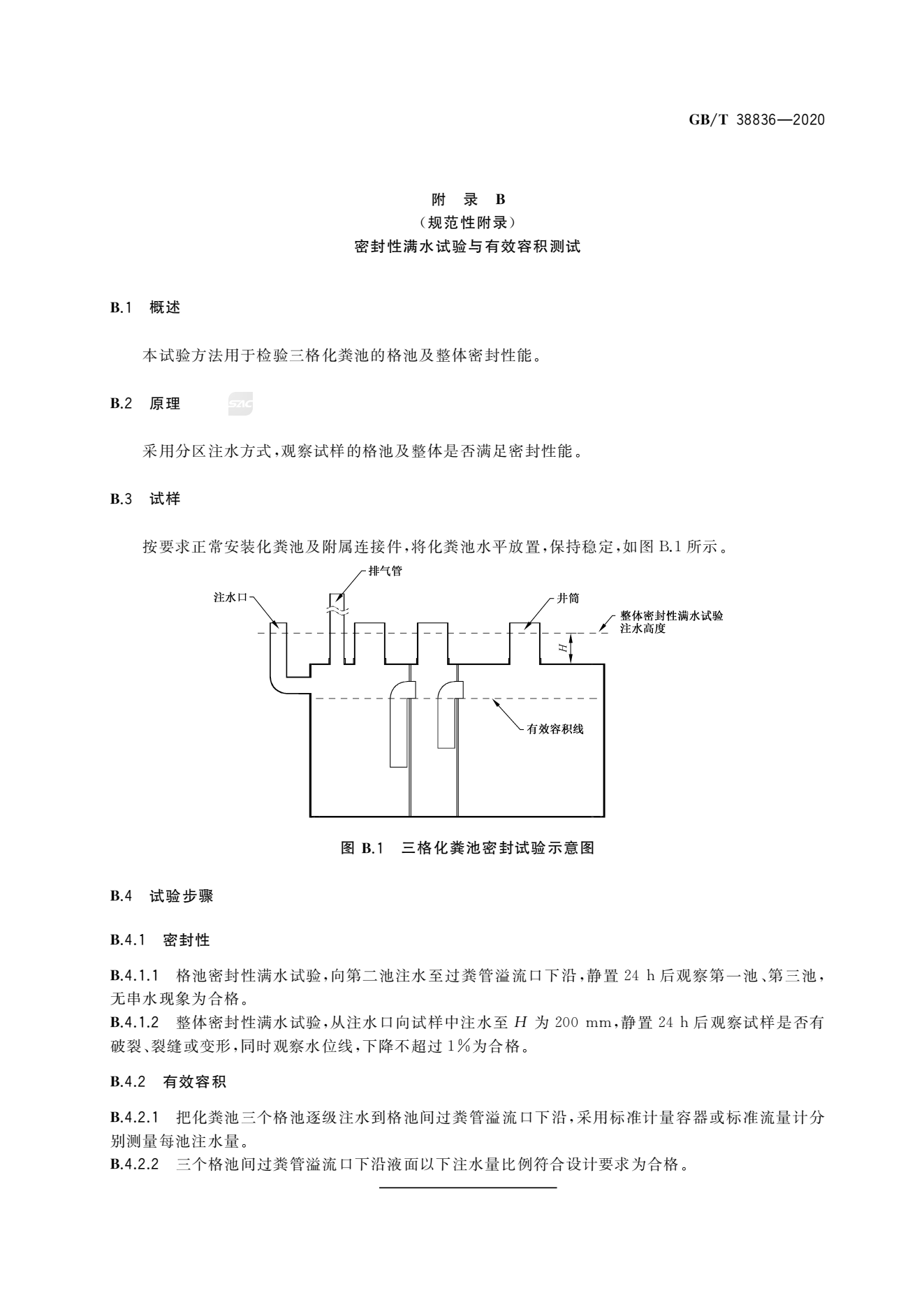 